Образец № 1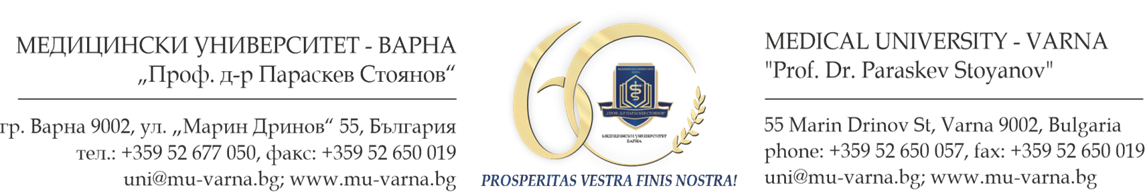 ДОРЕКТОРА НА МЕДИЦИНСКИ УНИВЕРСИТЕТ – ВАРНАЗАЯВЛЕНИЕ ЗА УЧАСТИЕот ____________________________________________________________________________в качеството си на ______________________________________________________________на ____________________________________________________________________________(наименование на участника)ЕИК _____________________, със седалище и адрес на управление: гр. _________________,  ул. __________________________________, № _________,тел/GSM: ____________________, факс: __________________________________, e-mail: ________________________________УВАЖАЕМИ ГОСПОДИН РЕКТОР,Заявявам, че желая да участвам в обявения от Медицински университет -  Варна търг с тайно наддаване за определяне на купувач на негодни движими вещи – частна държавна собственост, представляващи съгласно Наредба № 2 от 23.07.2014 г. за класификация на отпадъците следните видове:отпадъци от черни метали – код на отпадъка 19 12 02 – около 3,5 тона/3500 кг., представляващи разкомплектовани части, детайли и елементи от мебели, съоръжения и др., при начална тръжна цена – 450,00 лв. за тон/0,45 лв. за кг. без включен ДДС;отпадъци от  цветни метали – код на отпадъка 19 12 03 – около 0,5 тона/500 кг., представляващи разкомплектовани части, детайли и елементи от ,мебели, съоръжения, дограма и др., при начална тръжна цена – 2000 лв. за тон/2 лв. за кг. без включен ДДС;отпадъци от хартия и картон – код на отпадъка 19 12 01 – около 3 тона/3000 кг., представляващи печатни материали и издания, при начална тръжна цена – 80 лв. за тон/0,08 лв. за кг. без включен ДДС;отпадъци, представляващи излезли от употреба превозни средства – код на отпадъка 16 01 04*, представляващи автомобил „УАЗ“, модел „452А“, с прекратена регистрация, по технически параметри  с приблизително тегло около 2,6 тона/2600 кг., при начална тръжна цена – 300 лв. за тон/0,30 лв. за кг. без включен ДДС.За позиция № ____________________________________________________________** Всеки кандидат в търга има право да представи САМО ЕДНА ОФЕРТА за една, за няколко или за всички позиции, предмет на търга.  Всеки кандидат има право, но не е задължително да участва за всички позиции, предмет на търга. В Заявлението за участие кандидатът посочва номера на позицията/иите, за която/които участва.Заявявам, че съм запознат и приемам условията на търга и тръжната документация. Приемам да изпълня всички задължения, произтичащи от условията в търга.В случай, че не спечеля търга, моля внесеният от мен депозит да се възстанови по следната банкова сметка: ________________________________________________________________________________________________________________________________________Прилагам:1. ______________________________________________________________________;	2. ______________________________________________________________________;	3. ______________________________________________________________________;	4. ______________________________________________________________________;	5. ______________________________________________________________________.Дата: _______________2021 г.						____________________      /подпис, печат/